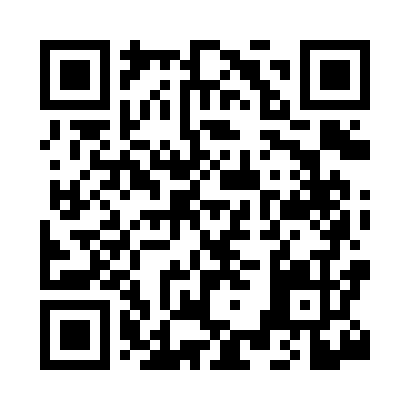 Prayer times for Sargvere, EstoniaWed 1 May 2024 - Fri 31 May 2024High Latitude Method: Angle Based RulePrayer Calculation Method: Muslim World LeagueAsar Calculation Method: HanafiPrayer times provided by https://www.salahtimes.comDateDayFajrSunriseDhuhrAsrMaghribIsha1Wed2:535:191:146:309:1011:292Thu2:525:171:146:329:1211:303Fri2:515:141:146:339:1511:314Sat2:495:121:146:349:1711:325Sun2:485:091:146:369:1911:336Mon2:475:071:146:379:2211:337Tue2:465:051:146:389:2411:348Wed2:455:021:146:409:2611:359Thu2:445:001:146:419:2911:3610Fri2:434:571:146:429:3111:3711Sat2:424:551:136:449:3311:3812Sun2:424:531:136:459:3511:3913Mon2:414:511:136:469:3811:4014Tue2:404:481:136:479:4011:4115Wed2:394:461:136:489:4211:4216Thu2:384:441:146:509:4411:4317Fri2:374:421:146:519:4611:4418Sat2:364:401:146:529:4811:4519Sun2:364:381:146:539:5011:4620Mon2:354:361:146:549:5311:4721Tue2:344:341:146:559:5511:4822Wed2:334:321:146:569:5711:4923Thu2:334:301:146:579:5911:5024Fri2:324:281:146:5810:0111:5025Sat2:314:271:146:5910:0211:5126Sun2:314:251:147:0010:0411:5227Mon2:304:231:147:0110:0611:5328Tue2:304:221:147:0210:0811:5429Wed2:294:201:157:0310:1011:5530Thu2:294:191:157:0410:1111:5631Fri2:284:171:157:0510:1311:56